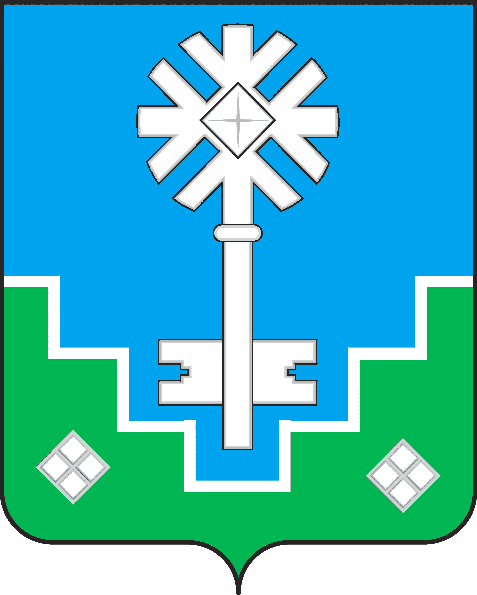 МУНИЦИПАЛЬНОЕ ОБРАЗОВАНИЕ «ГОРОД МИРНЫЙ»МИРНИНСКОГО РАЙОНА РЕСПУБЛИКИ САХА (ЯКУТИЯ)ГОРОДСКОЙ СОВЕТ САХА РЕСПУБЛИКАТЫН МИИРИНЭЙ ОРОЙУОНУН«МИИРИНЭЙ КУОРАТ» МУНИЦИПАЛЬНАЙ ТЭРИЛЛИИ КУОРАТЫН СЭБИЭТЭРЕШЕНИЕБЫhAAРЫЫ21.02.2019     	 	                                                                                      № IV–18–2О внесении изменений в решение городского Совета от 28.09.2017 № IV – 1-6 «Об утверждении составов, председателей и заместителей постоянных комиссий городского Совета»Руководствуясь Уставом муниципального образования «Город Мирный», Регламентом городского Совета, на основании личных заявлений городской Совет                                                    РЕШИЛ:Включить в состав постоянной депутатской комиссии по социальным вопросам Созаева Олега Евгеньевича.1.1. Внести соответствующие изменения в решение городского Совета от 28.09.2017 № IV – 1-6 «Об утверждении составов, председателей и заместителей постоянных комиссий городского Совета», дополнив п.1.2. абзацем 9 следующего содержания: «9. Созаев Олег Евгеньевич;». Включить в состав постоянной депутатской комиссии по вопросам ЖКХ и отраслям промышленности Созаева Олега Евгеньевича.2.1. Внести соответствующие изменения в решение городского Совета от 28.09.2017 № IV – 1-6 «Об утверждении составов, председателей и заместителей постоянных комиссий городского Совета», дополнив п.1.4 абзацем 9 следующего содержания: «9. Созаев Олег Евгеньевич;». Включить в состав постоянной депутатской комиссии по вопросам ЖКХ и отраслям промышленности Каничева Александра Николаевича.Внести соответствующие изменения в решение городского Совета от 28.09.2017 № IV – 1-6 «Об утверждении составов, председателей и заместителей постоянных комиссий городского Совета», дополнив п.1.4 абзацем 10 следующего содержания: «10. Каничев Александр Николаевич;».Включить в состав постоянной депутатской комиссии по бюджету, налоговой политике, землепользованию, собственности Каничева Александра Николаевича.Внести соответствующие изменения в решение городского Совета от 28.09.2017 № IV – 1-6 «Об утверждении составов, председателей и заместителей постоянных комиссий городского Совета», п.1.3. абзацем 10 следующего содержания: «10. Каничев Александр Николаевич;».В связи с прекращением полномочий депутата исключить Мельбетова Павла Ивановича из состава комиссии по местному самоуправлению,  законности и Регламенту и комиссии по бюджету, налоговой политике, землепользованию, собственности. Внести соответствующие изменения в решение городского Совета от 28.09.2017 № IV – 1-6 «Об утверждении составов, председателей и заместителей постоянных комиссий городского Совета», исключив из  п.1.1 и п. 1.3. слова  «Мельбетов Павел Иванович».В связи с прекращением полномочий депутата исключить Курнева Николая Васильевича из состава комиссии по вопросам ЖКХ и отраслям промышленности. Внести соответствующие изменения в решение городского Совета от 28.09.2017 № IV – 1-6 «Об утверждении составов, председателей и заместителей постоянных комиссий городского Совета», исключив из  п.1.4 слова  «Курнев Николай Васильевич».Настоящее решение вступает в силу с момента его принятия.Опубликовать настоящее решение в порядке, установленном Уставом МО «Город Мирный».Председатель городского Совета	                                                        О.В. Путинцева 